עזר לצבי שני אלפים של תורה, גזירות חז"ל
זמן אפיית מצה, קורין את שמע
זימוןשני אלפים של תורהסנהדרין צז. תנא דבי אליהו: ששת אלפים שנה הוי עלמא, שני אלפים תוהו, שני אלפים תורה, שני אלפים ימות המשיח.מהרש"א סנהדרין צז.פירש"י מן הנפש אשר כו' וקע"ב קודם השלמת ד' אלפים נחרב הבית ולסוף אותן קע"ב שלמו ב' אלפים תורה ואיידי דאמר ב' אלפים תוהו קאמר ב' אלפים תורה ולא שתכלה תורה אחר ב' אלפים עכ"ל והוא דחוק לומר איידי בכה"ג והנראה לפרש הדברים כפשטן כי באמת אחר שגלו ישראל גלות גמורה אין בהם תורה כדכתיב מלכה ושריה בגוים אין תורה מ"מ קע"ב שנים אחר בית שני מקרי עדיין מיהת שנות תורה כי אז היו דור התנאים ועדיין לא נתדלדלו הישיבות עד אחר שמת רבי וגבר הגלות ורבו הצרות וכלו ימי תורה ומשם ואילך מתוך הגלות והצרות בכל אותו זמן ראוי לבא משיח וימי חבלי משיח מקרי כפירש"י שבבוא משיח תכלה הגלות ויבטל שעבוד מישראל עכ"לבבא מציעא פו. רב אשי ורבינא סוף הוראה.חזון איש יורה דעה הלכות טרפות סימן ה' אות ג 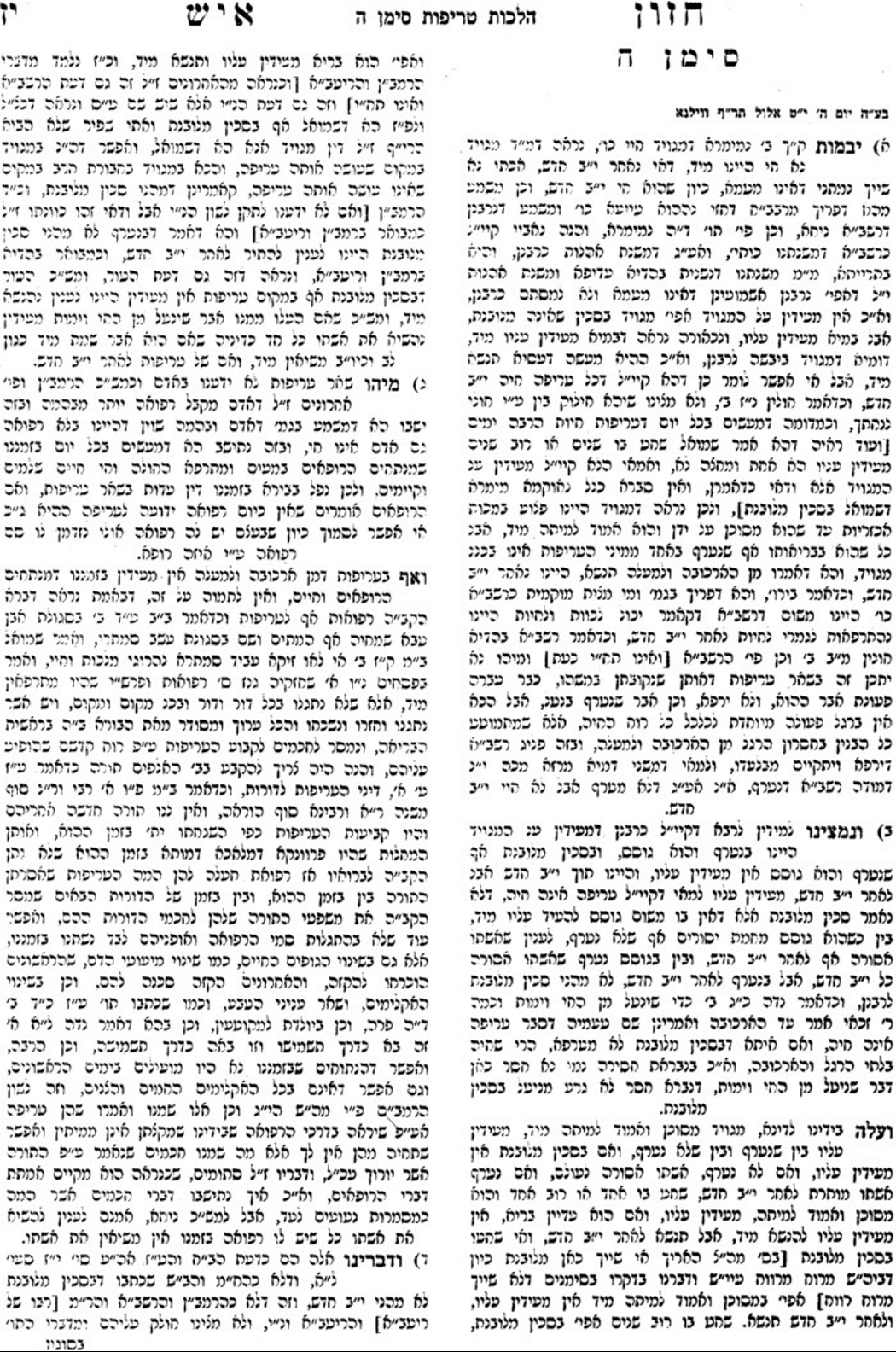 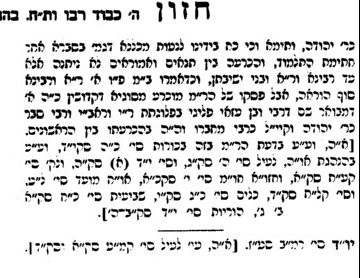 ושמרתם את משמרתי – עשו סייג לתורהיבמות כא.רב כהנא אמר מהכא (ויקרא יח, ל) ושמרתם את משמרתי עשו משמרת למשמרתימשנה אבות א:אמשה קבל תורה מסיני ומסרה ליהושע ויהושע לזקנים וזקנים לנביאים ונביאים מסרוה לאנשי כנסת הגדולה הם אמרו שלשה דברים הוו מתונים בדין והעמידו תלמידים הרבה ועשו סייג לתורה:פרי מגדים אורח חיים פתיחה כוללת חלק א אות וובפריי לאו"ח סימן ח' בט"ז אות ח' ומ"א אות י"א צידדנו אי עשו חז"ל סייג וגדר למצות עשה כמו בלא תעשה, או דלמא דווקא לא תעשה שלא יעבור בקום ועשה, לא בשב ולא תעשה. ויש תבלין לזה דשמרתם את משמרתי עשו משמרת למשמרת [יבמות כא, ב], היינו לא תעשה ככל שמירה דקרא על פי הרוב, ומהא דזמן קריאת שמע עד חצות להרחיק מעבירה כתבנו בזה שם [משבצות זהב אות ח]. פרי מגדים אורח חיים פתיחה כוללת חלק ג אות אוהנה הפרש יש בין מצוה בעלמא שאין בה עשה מפורש כי אם מדרש או הלכה למשה מסיני וכדומה למצוה שיש בה עשה מפורשת. כי מצינו שעשו חז"ל סייגים וגדרים לתורה, והורשו על זה מקרא [ויקרא יח, ל] ושמרתם את משמרתי [יבמות כא, א], ולעיל כתבנו בחלק א' [אות ו] שי"ל דווקא בלא תעשה, עתה ראיתי שאף במצות עשה עשו סייגים הרבה ואזכיר קצתם מהם. ביבמות (כ"ב) [כ] ב' ביאה ראשונה אטו ביאה שניה בחייבי עשה, ובאהע"ז הלכות יבום [סימן קעד סעיף א ובבית שמואל שם ס"ק א] חייבי עשה מן התורה רמיא ומדרבנן אטו ביאה שניה, ובסוכה [או"ח סימן תרלד סעיף ד] ראשו ורובו בסוכה ושולחנו בתוך הבית גזירה שמא ימשוך אחר שולחנו, ובציצית [שם סימן טו סעיף ד] לא יתפור תוך שלש שמא ישייר חוט התפירה ויעשה ציצית ותעשה ולא מן העשוי, וכדומה הרבה מצינו שעשו סייג וגדר למצות עשה לחוד, אבל מצוה בעלמא מדרש והלכה למשה מסיני, י"ל דלא הורשו לעשות סייג וגדר, דשמרתם את משמרתי אתורה שבכתב מפורש קאי לא אהני. ומנא אמינא לה, מהא אמינא לה ממה שכתבו התוספות במנחות ה' ב' [ד"ה האיר] כתבו למ"ד חדש קודם לעומר לית ביה עשה לא עשו הרחקה ויאמרו אטו דאשתקד, עיין צאן קדשים שם, ובדף ס"ח א' [ד"ה והא] כתבו דהוה עשה, והעיקר כמו שכתבו בדף ה' יע"ש היטב.פסח – זמן אפיית מצה – ערב פסח אחר חצותשלחן ערוך אורח חיים תנח:אנוהגים שלא ללוש מצת מצוה בערב פסח עד אחר שש שעות שהוא זמן הקרבת קרבן פסח. ובי"ד שחל להיות בשבת, לשין בערב שבת אחר שש שעות.ביאור הגר"א אורח חיים תנח:אנוהגים כו'. אבל לא מדינא דאם מדינא היה צריך בי"ד שחל בשבת לאפות במ"ש וכמ"ש ר"ש משאנץ הובא במרדכי ספ"ק וכ' דאיתקש לפסח כמ"ש בפ' ע"פ אכל מצה אחר חצות לראב"ע כו' דיליף מפסח וה"ה כאן אבל חלקו עליו דלא אתקש אלא לאכילה וראיה ממ"ש בפ"ב חלות תודה ורקיקי נזיר שעשאן כו' וע"כ שאפאן בי"ג דאין מביאין בי"ד כמ"ש בפ"ק אין מביאין כו' וכ"ש לאחר זמן איסורו ובתוספתא י"ד שחל להיות בשבת מבערין הכל מלפני שבת ואופה לו מצה מע"ש ועוד תניא בתוספתא יוצאין במצה ישנה ובלבד שנעשית לשם מצה ובירושלמי פ"ב הלכה ד' מצה הישנה פלוגתא דב"ש וב"ה ר"ל כמו דפליגי בסוכה ושם פליגי בשעשאה שלשים קודם לחג ועיין תוס' דסוכה ט' א' ד"ה סוכה כו' ושם אר"י ד"ה מכיון שלא עשאה לשם פסח דבר ברי הוא שלא דקדק בה אבל אם כוון אף מתחלת השנה כשירה כמ"ש בסוכה וכ"ש לת"ק דאף ב"ש לא אסרי אלא קודם ל' יום וע' במרדכי שם וכן עיקר:ספר האורה חלק א [פ] הלכות ארבעה עשר [הלכות פסח]ואי איקלע ארבעה עשר להיות בשבת מבערין את הכל לפני השבת, ומשירין מזון שתי סעודות, והחסידים אופין למוצאי שבת לאחר ביטול חמץ, וכך יפה לו:סידור רש"י סימן שסטפסח שחל להיות באחד בשבת, אסור לאפות מצות מערב שבת, הראשונים אומרים משום הידור מצוה הוא, אבל מצינו בו איסורא מדאורייתא, דהא הוקשו מצות לפסח בשילהי פ' בתרא צלי אש ומצות (שמות י"ב ח'), ומה עשיית הפסח אינו אלא משבע שעות ומחצה ואילך, אף מצות מצה אינה אלא משבע שעות ומחצה ואילך, ואכילת מצה נמי הוקשה לאכילת פסח, [כדרבא] דאמר רבא אכל מצה בזמן הזה לאחר חצות לר' אלעזר בן עזריה לא יצא ידי חובתו.ספר הנייר ו. הלכות פסח  תשובת רש"י. אחר שנאפו המצות יש לרוץ לבית התפלה, ויתפלל כדרך חול, רק אל יאמר מזמור לתודה, דאינה קריבה בי"ד מפני החמץ שבה. ויש מחמירין שאין לאפות מצות עד אחר ביעור חמץ, ור' אומר שאין חשש בדבר.  מחזור ויטרי הלכות פסח (עמ' 310-254) סימן יטדין אפיית מצה.    [ערב] פסח שחל להיות בשבת. אסור לאפות מצה מערב שבת. הראשונים אומרים משום הידור מצוה. אבל מצינו בו איסור מדאורייתא דהא הוקשו מצות לפסח. בשלהי פ' בתרא. צלי אש ומצות. מה עשיית הפסח אינו אלא משבע שעות ומחצה ואילך. אף עשיית המצה ואכילת המצה נמי הוקשה לאכילת פסח. כדרבא. דאמר רבא אכל מצה בזמן הזה אחר חצות לר' אליעזר בן עזריה לא יצא ידי חובתו. ואסור לאכול מצה מבעוד יום. קודם שיקדש ויאמר הגדה והלל. שנ' (שמות יב) בערב תאכלו מצות. שיהא חביב עליו:    ראבי"ה חלק ב - מסכת פסחים סימן תנבואפילו בערב פסח קודם חצות צריך להזהר, דחביבה מצוה בשעתה. ובשעת הדחק שלא ימצא לאפות בליל מוצאי שבת מפני יום איד הגוים ראוי לסמוך עלי[ה] להתיר, ויזהר מחימוץ. ומכל מקום יאפה שלש מצות בליל פסח מפני שחביבה מצוה בשעתה. וכן שמעתי שמפני הדחק עושין כן בצרפת שאינם מוצאים לא במחיר ולא בשוחד, ואף כי יש בעלי בתים שם הצריכים מצות הרבה והיה נדחה הדבר עד לאחר חצות, וטעמא לא שמעתי. ובתשובות ראיתי כתוב פעם אחת אפה אחד מצות קודם ארבע <שעות> וכבר ביער חמצו, ואסרו רבותינו המצות. דאיתקש מצה לפסח, דאמר רבא אכל מצה בזמן הזה לאחר חצות לרבי אלעזר בן עזריה לא יצא ידי חובתו, וכיון דאיתקש [לפסח מה פסח] אינו <נשחט> אלא משש שעות ולמעלה אף מצה כך. אך רבינו הגדול התיר, כי אמר אין איסור בדבר, אך לכתחלה צריך להזהר משום חביבה מצוה בשעתה. ונתעצמו בדבר הלכה, ועיינו בספר בשר על גבי גחלים ומצאו בו היתר, וראיתו מפורשי ימים. ואני המחבר אבי העזרי את אשר עם לבבי כתבתי:מפניני הרב עמ' קגקורין את השמע, מגילה נקראתריטב"א מגילה ב. ד"ה מגילה נקראת בי"א בי"ב וכו'הא דקתני לישנא דמגילה נקראת ולא קתני לישנא דקורין את המגילה כדקתני התם (ברכות ב' א') קורין את שמע, משום דהכא קריאה אחת שאחד קורא וכולם בשמיעה, משא"כ בק"ש שכל אחד מהם חייב לקרוא ולשנן בפיו ואין אחד מהם מוציאם ואפילו בצבור וכדאיתא בירושלמי (ברכות פ"ג ה"ג).זימון – ברכת במזון בחבורהברכות מה:ר"ן על הרי"ף ראש השנה יא סוף ע"בתוספות סנהדרין ה.ירושלמי ברכות ז:אהכא איתמר אין רשאין ליחלק. וכה איתמר חייבין לזמן. שמואל אמר כאן בתחלה כאן בסוף. אי זהו בתחילה ואי זהו בסוף. תרין אמורין. חד אמר נתנו דעת לאכול זהו בתחילה. אכלו כזית זהו בסוף. וחרנה אמר אכלו כזית זהו בתחילה. גמרו אכילתן זהו בסוף ר' אבא בשם רב הונא ר' זעירא בשם אבא בר ירמיה ג' חובה שנים רשות. אמרה רבי זעירא קומי רבי יסא א"ל אני אין לי אלא משנה שלשה שאכלו כאחת חייבין לזמן. רבנן דהכא בדעתון ורבנן דהתם בדעתון. שמואל אמר שנים שדנו דיניהן דין אלא שהוא נקרא ב"ד חצוף. רבי יוחנן ור' שמעון בן לקיש תרויהון אמרי אפילו שנים שדנו אין דינן דין.ט"ז אורח חיים ריג:אונ"ל דהאידנא שמזלזלים מאוד בברכ' אחרונ' יש לסמוך על דיעה זו ויברך בקול רם הברכה אחרונה ויהיו האחרים יוצאים על ידו:שיעורים לזכר אבא מארי חלק ב' עמ' צאמפניני הרב עמ' ע-עבש"ך יורה דעה יט:גוכשימצא כשר מברך כו'. ובד"מ מביא בשם הג"ה אשר"י פ"ק דחולין דאפילו בכשרה אם שכח ולא ברך קודם השחיטה יברך אחר השחיטה עכ"ל וכן נמצא במקצת שחיטת האחרונים ובהג"ה אשר"י שם סיים דכל מצות שלא ברך עובר לעשייתן מברך אחר עשייתן כדפירש בברכות מא"ז עכ"ל ובפ"ק דברכות כתבו וז"ל היכא דלא בירך קמיה דמצוה מברך אחר המצוה ויוצא ידי חובתו אכן בסעודה דאסור לאדם שיהנה בלא ברכה כיון דעבר ואכל והגיע ברכה אחרונה הואיל ואידחי אידחי א"ז עכ"ל אכן אין כן דעת הרמב"ם ר"פ י"א מהל' ברכות דין ו' שכתב אם שחט בלא ברכה אפילו הפריש תרומות ומעשרות או שטבל ולא ברך אינו חוזר ומברך אחר עשייה וכן כל כיוצא בזה עכ"ל ובספר ברכת אברהם סוף חלק א' וריש חלק י' האריך מאד לסתור דברי הרמב"ם במליצות והרצאות דברים ועיקר יסודו דאם איתא דאינו מברך אחר עשייתן א"כ היכא שרינן לגר (כדלקמן סי' רס"ח סס"ב) וכן שאר חייבי טבילות (כדלקמן סי' ר') ושאר מצות לברך לכתחלה אחר עשייתן ואי משום דלא היה אפשר לברך קודם הברכה לא הוה ליה לברך כלל עכ"ל וכל דבריו אינם נראין לפע"ד דהא ודאי קי"ל כל הברכות הם מדרבנן חוץ מברכת המזון וכדאיתא בברכות בכמה דוכתי ובפוסקים א"כ הם אמרו לברך קודם המצוה ולא אחר המצוה כלל והם אמרו בגר ודכותיה דאכתי גברא לא חזי יברך אחר המצוה והכי משמע בפ' ג' שאכלו (דף נ"א ע"א) דאמרי' התם אמר רבינא הלכך אפילו גמר מלאכול יחזור ויברך דתניא טבל ועלה אומר בעלייתו ברוך אקב"ו על הטבילה ולא היא התם מעיקרא גברא לא חזי הכא מעיקרא חזי והואיל ואידחי אידחי ע"כ אלמא דדוקא גבי טבילה ודכותיה משום דלא חזי מעיקרא אבל היכא דחזי מעיקרא ולא בירך לא יברך אח"כ ואע"ג דבספר ברכת אברהם כתב דה"ה דה"מ לשנויי ליה ולא היא התם ברכת המצות היא כו' אלא דעדיפא מיניה קאמר אין זה מוכרח כלל ועוד דהא רבינא ע"כ לא ס"ל חילוק זה ולא חזינא דפליג עליה ש"ס בהאי והכי משמע מדברי הר"ר יונה פ' ג' שאכלו שם דה"ה בכל שאר הברכות שמברך עובר לעשייתן אם לא בירך אינו מברך אח"כ ע"ש (ועוד) ראיה ברורה דגרסי' ברפ"ק דפסחים (דף ו' ע"ב) בי רב אמרי כל הברכות כולן מברך עליהן עובר לעשייתן חוץ מן הטבילה דאכתי גברא לא חזי תניא נמי הכא טבל ועלה אומר בעלייתו ברוך אקב"ו על הטבילה ואם איתא מאי ראיה מייתי מהך ברייתא דלמא דוקא טבל ועלה אבל לכתחילה לא וכרבינא דהוי מפרש לה דיעבד דוקא דהא בשאר מצות נמי אי לא ברך מעיקרא מברך אח"כ אלא ודאי ס"ל לש"ס דאם איתא דלא אמרינן אכתי גברא לא חזי ושרי לכתחלה א"כ אפילו דיעבד אינו מברך הואיל ואדחי אדחי והכי משמע להדיא מדברי התוס' פ' לולב הגזול (דף ל"ט ע"א) והרא"ש שם שכתבו דאם נטל הלולב בידו בלא ברכה דצ"ל (אח"כ) ע"כ דה"ט דמברך אח"כ הואיל והמצוה לא נגמרה עדיין לגמרי דבעי נענוע עכ"ל משמע הא אם גמר כל המצוה וכן בעלמא דלא שייך האי טעמא אינו מברך) (בנקודת כסף מוחק מן ועוד ראיה עד כאן, ויש מגיהין שם א"כ אפילו דיעבד אינו מברך הואיל ואדחי אדחי ודו"ק) וגם בפסקי רקנ"ט סי' ע"ב הביא דברי הא"ז ואח"כ דברי הרמב"ם במסקנא משמע דהכי ס"ל וכ"כ הר"ד אבודרהם בשם בעל המאור כהרמב"ם וכן נראה מדברי הרי"ף בתשובה גבי ברכת המילה שהביא ר"מ אלשקר בתשו' סי' י"ח ועוד דהא קי"ל כל ספק ברכות להקל:שלחן ערוך אורח חיים קצג:אשנים שאכלו, אע"פ שבברכת המוציא פוטר אחד את חבירו, מצוה ליחלק שיברך כל אחד בהמ"ז לעצמו; במה ד"א כשהיו שניהם יודעין לברך בהמ"ז, אבל אם אחד יודע והשני אינו יודע מברך היודע ויוצא השני אם מבין לשון הקודש אלא שאינו יודע לברך; וצריך לכוין מלה במלה לכל מה שיאמר. הגה: וצריך המברך שיכוין להוציאו (מרדכי ר"פ ג' שאכלו וב"י בשם סמ"ג). אבל אם אינו מבין, אינו יוצא בשמיעה...משנה ברורה קצג:האבל אם אינו וכו' - ולפי זה הנשים יברכו לעצמן וה"ה ע"ה כשאינו מבין ברכת המוציאו ויש פוסקים שסוברין שבלה"ק יוצא אדם ידי חובתו בשמיעה אע"פ שאינו מבין הלשון (משא"כ בשאר לשונות דלכו"ע אינו יוצא אם אינו מבין הלשון) וכן המנהג שנשים יוצאות י"ח בשמיעה מהמברך אע"פ שאינן מבינות כלל ואפילו בקידוש שהוא דאורייתא לכו"ע להנשים אפ"ה יוצאות בשמיעה וכן ע"ה אע"פ שאינן מבינים דברי המקדש [אחרונים] ומ"מ יותר טוב שיאמרו אחרי המברך והמקדש מלה במלה בלחש אם אפשר להם דבזה יצאו לכל הפוסקים ובלא"ה נכון לעשות כן לכו"ע דא"א לכוין ולשמוע היטב וכמבואר לעיל בסימן קפ"ג ס"ז ע"ש:ביאור הלכה קצג ד"ה אינו יוצא בשמיעההנה דינא דהמחבר איירי בשנים וכנ"ל. ולענין שלשה אם אחד יוכל להוציא לשנים יש דעות בין הפוסקים דדעת ברכת אברהם דאפילו לדעת המחבר היינו דוקא ביחיד המוציא ליחיד אבל בזימון שלשה שאחד מוציא לשנים או בעשרה שאחד מוציא לתשעה אפילו אינם מבינים יחיד מוציא את הרבים והעתיקוהו הרבה אחרונים ומב"ח בסימן זה ולבוש בסימן קצ"ט משמע שלא כדבריו: